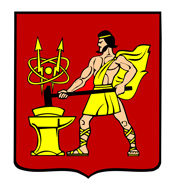 АДМИНИСТРАЦИЯ ГОРОДСКОГО ОКРУГА ЭЛЕКТРОСТАЛЬМОСКОВСКОЙ ОБЛАСТИПОСТАНОВЛЕНИЕ02.12.2019 № 895/12О внесении изменений в Положение об организации горячего питания обучающихся в муниципальных и частных (негосударственных), имеющих государственную аккредитацию, общеобразовательных учреждениях городского округа Электросталь Московской области, утвержденное постановлением Администрации городского округа Электросталь Московской области от 18.08.2017 № 570/8В соответствии с  Бюджетным кодексом Российской Федерации, федеральными законами от 06.10.2003 № 131-ФЗ «Об общих принципах организации местного самоуправления в Российской Федерации, от 29.12.2012 № 273-ФЗ «Об образовании в Российской Федерации», Законами Московской области от 27.07.2013 № 94/2013-ОЗ «Об образовании», от 12.01.2006 № 1/2006-ОЗ «О мерах социальной поддержки семьи и детей в Московской области», от 19.01.2005 № 24/2005-ОЗ «О частичной компенсации стоимости питания отдельным категориям обучающихся в образовательных учреждениях Московской области»,  Администрация городского округа Электросталь Московской области ПОСТАНОВЛЯЕТ:Внести в  Положение  об организации горячего питания обучающихся в муниципальных и частных (негосударственных), имеющих государственную аккредитацию, общеобразовательных учреждениях городского округа Электросталь Московской области, утвержденное постановлением Администрации городского округа Электросталь Московской области от  18.08.2017 № 570/8 (с изменениями внесенными постановлением Администрации городского округа Электросталь Московской области от 31.08.2018 № 804/8) (далее - Положение) следующие изменения:Пункт 3.2 Положения изложить в следующей редакции:«3.2. Право на получение дотации в размере полной стоимости комплексного обеда в день на человека имеют:- обучающиеся из числа детей-сирот;- обучающиеся, находящиеся под опекой, не получающие пособие в Управление опеки и попечительства Министерства образования Московской области по Ногинскому муниципальному району, городским округам Черноголовка и Электросталь;- обучающиеся из числа детей-инвалидов;- обучающиеся из многодетных семей;- обучающиеся с туберкулезной интоксикацией;- обучающиеся, получающие пенсию, по случаю потери кормильца;- обучающиеся, имеющие болезни пищеварительных органов - болезнь Гиршпрунга, язву желудка и двенадцатиперстной кишки, желчнокаменную болезнь, хронический гепатит, болезнь Крона; заболевания почек характера хронического - гломерулонефрит, пиелонефрит; болезни крови и расстройства, вызванные химиопрофилактикой, болезни органов дыхания - бронхиальная астма; болезни эндокринной системы - сахарный диабет;- обучающиеся из малообеспеченных семей, у которых среднедушевой доход не превышает величину прожиточного минимума на душу населения, установленную в Московской области;- обучающиеся из неблагополучных семей и дети, находящиеся в трудной жизненной ситуации, обучающиеся - дети участников ликвидации последствий аварии на Чернобыльской АЭС, поставленные на бесплатное питание решением Управляющего совета образовательного учреждения.»;1.2. Пункт 3.4 Положения изложить в следующей редакции:«3.4. Иные обучающиеся 1-11 классов, не вошедшие в льготную категорию, имеют право на получение дотации в размере частичной компенсации стоимости комплексного обеда из расчета 50 рублей в учебный день на одного обучающегося.Доплата до полной стоимости комплексного обеда производится за счет средств родителей (законных представителей).».2. Опубликовать настоящее постановление в газете «Официальный вестник» и разместить на официальном сайте городского округа Электросталь Московской области  www.electrostal.ru.3. Источником финансирования расходов размещения в средствах массовой информации данного постановления принять денежные средства, предусмотренные в бюджете городского округа Электросталь Московской области по подразделу 0113 «Другие общегосударственные вопросы» раздела 0100.4. Настоящее постановление вступает в силу после его официального опубликования и распространяет свое действие на правоотношения, возникшие с 01.01.2020.5. Контроль за исполнением настоящего постановления возложить на заместителя Главы Администрации городского округа Электросталь Московской области Кокунову М.Ю.Глава городского округа                                                                                          В.Я. Пекарев